Lesson 5: The Pythagorean Identity (Part 1)Let’s learn more about cosine and sine.5.1: Circle EquationsHere is a circle centered at  with a radius of 1 unit.What are the exact coordinates of  if  is rotated counterclockwise  radians from the point ? Explain or show your reasoning.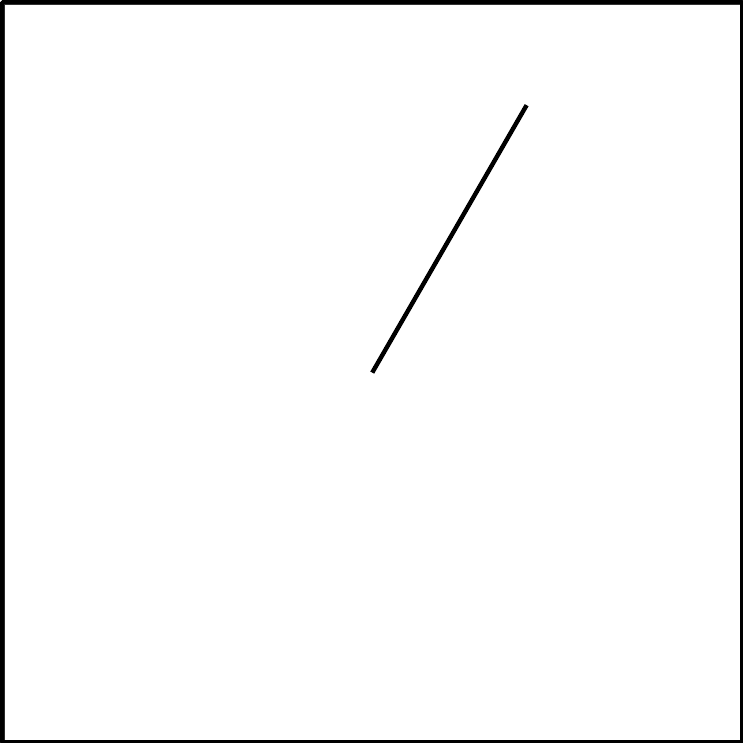 5.2: Cosine, Sine, and the Unit CircleWhat are the exact coordinates of point  if it is rotated  radians counterclockwise from the point ? Explain or show your reasoning.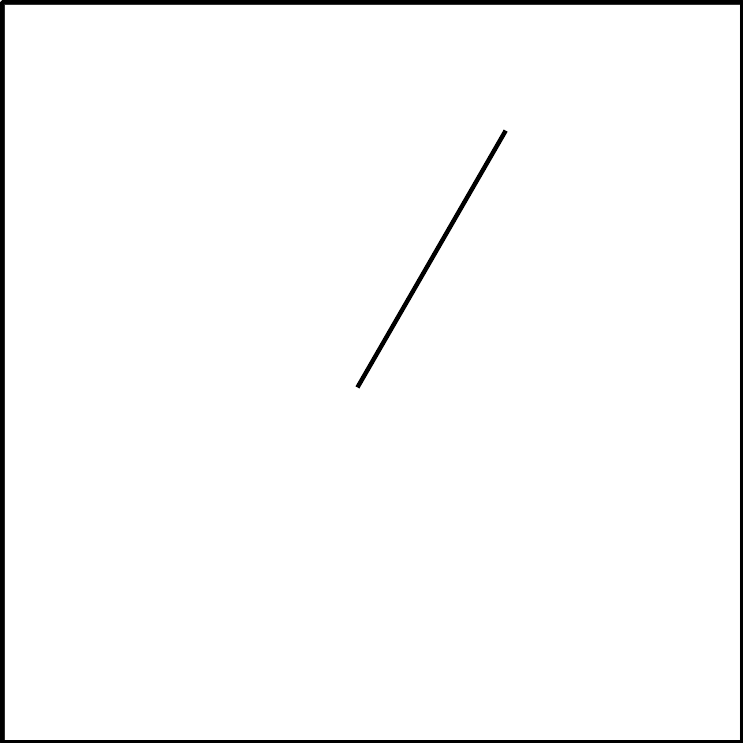 5.3: A New IdentityIs the point  on the unit circle? Explain or show your reasoning.Is the point  on the unit circle? Explain or show your reasoning.Suppose that  and that  is in quadrant 4. What is the exact value of ? Explain or show your reasoning.Are you ready for more?Show that if  is an angle between 0 and  and neither  nor , then it is impossible for the sum of  and  to be equal to 1.Lesson 5 SummaryLet’s say we have a point  with coordinates  on the unit circle, like the one shown here: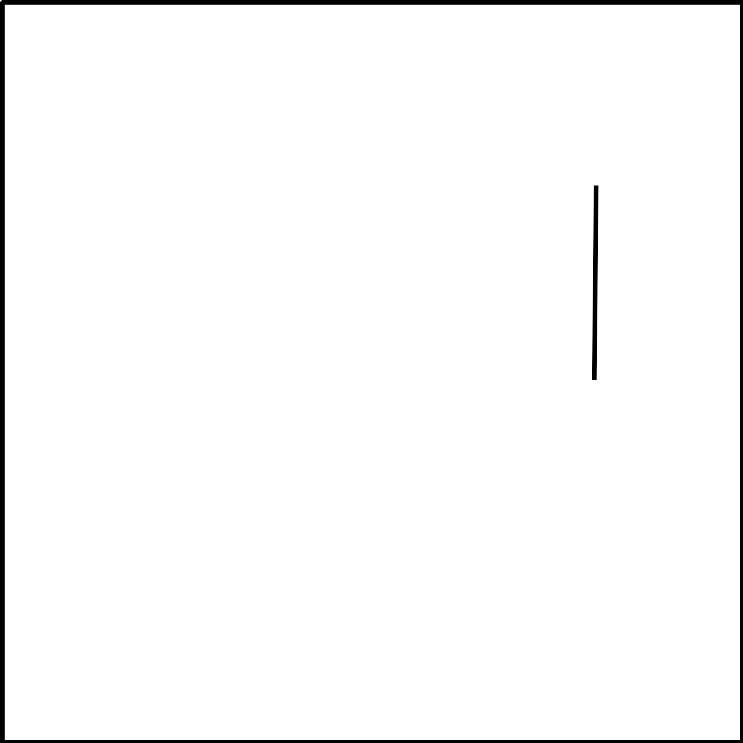 Using the Pythagorean Theorem, we know that . We also know this is true using the equation for a circle with radius 1 unit, , which is true for the point  since it is on the circle.Another way to write the coordinates of  is using the angle , which gives the location of  on the unit circle relative to the point . Thinking of  this way, its coordinates are . Since  and , we can return to the Pythagorean Theorem and say that  is also true.What if  were a different angle and  wasn’t in quadrant 1? It turns out that no matter the quadrant, the coordinates of any point on the unit circle given by an angle  are . In fact, the definitions of  and  are the - and -coordinates of the point on the unit circle  radians counterclockwise from . Up until today, we’ve only been using the quadrant 1 values for cosine and sine to find side lengths of right triangles, which are always positive.This revised definition of cosine and sine means that  is true for all values of  defined on the unit circle and is known as the Pythagorean Identity.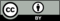 © CC BY 2019 by Illustrative Mathematics®